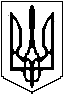 ЗМІЇВСЬКА МІСЬКА РАДАЧУГУЇВСЬКОГО РАЙОНУ ХАРКІВСЬКОЇ ОБЛАСТІXХХІV сесія VІІІ скликанняР І Ш Е Н Н Я20 грудня 2022 року                                  м. Зміїв                                    № 2557-XХХІV-VIIIЗвіт Зміївського міського головипро свою роботу за 2022 рікЗгідно зі ст. 42 Закону України “Про місцеве самоврядування в Україні”, заслухавши Звіт Зміївського міського голови Павла ГОЛОДНІКОВА про свою роботу за 2022 рікВИРІШИЛА:Звіт Зміївського міського голови Павла ГОЛОДНІКОВА про свою роботу за 2022 рік взяти до відома.Міський голова                                                                                   Павло ГОЛОДНІКОВ